Hey Diddle Diddle(Catherine Woolley)5 Little Monkeys Jumping On The Bed (Catherine Woolley)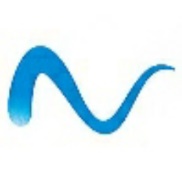 Hey diddle diddle, the cat and the fiddle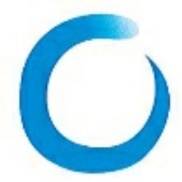 The cow jumped over the moon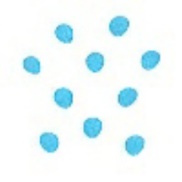 The little dog laughed to see such fun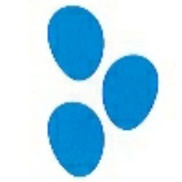 And the dish ran away with the spoon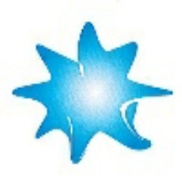 Five little monkeys jumping on the bed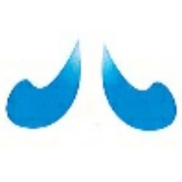 One fell off and bumped his headMummy called the doctor and the doctor said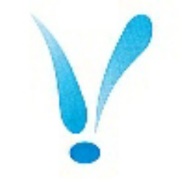 “No more monkeys jumping on the bed!”